ALLEGATO 7	-CHECK LIST DI CONTROLLO PREVENTIVO DI AVVISI E BANDINote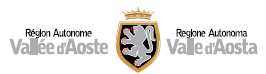 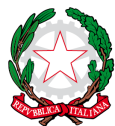 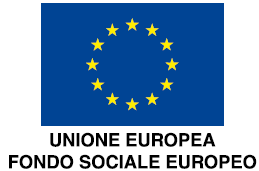 Programma OperativoInvestimenti in favore della crescita e dell’occupazione. Regione Autonoma Valle d’Aosta POR FSE 2014-2020 C(2014) n. 9921 del 12.12.2014Asse/Priorità/Obiettivo SpecificoAvviso/bandoSRRAI competenteResponsabile del controlloData controlloAttività di ControlloDocumenti oggetto del controlloSiNoNANoteL’avviso/bando è coerente con l’asse e con il relativo obiettivo del PO Valle d’Aosta FSE 2014/2020?Avviso/BandoPO Valle d’Aosta FSE 2014/2020L’avviso/bando è coerente con la scheda di programmazione approvata?Scheda di programmazioneGli interventi oggetto dell’avviso/bando rispettano i principi di complementarità, coerenza, coordinamento e conformità (artt. 4 e 6 Reg. (UE) n. 1303/2013)?Avviso/BandoReg. (UE) n. 1303/2013L’avviso/bando rispetta quanto previsto dai regolamenti comunitari (azioni ammissibili, costi ammissibili, etc.)?Avviso/BandoL’avviso/bando rispetta le procedure previste dalla normativa, nazionale e regionale?Avviso/BandoLegge 241/90Normativa specifica settorialeL’avviso/bando rispetta i principi chiave di economicità, efficacia, tempestività, correttezza, libera concorrenza, trasparenza, proporzionalità e pubblicità (cfr. art 2 D.lgs. 163/2006, art.1 Legge 241/1990)?Avviso/BandoLegge 241/90L’avviso/bando rispetta i principi di parità di trattamento, non discriminazione (art. 7 Reg. (UE) n. 1303/2013, art. 2 D.Lgs. 163/2006, art. 1 Legge 241/1990)?Avviso/BandoReg. (UE) n. 1303/2013Legge 241/90L’avviso/bando rispetta la normativa in materia di aiuti di stato?Avviso/BandoReg. 651/2014Reg. 1407/2013I criteri di selezione sono conformi a quelli approvati dal Comitato di Sorveglianza?Avviso/BandoCriteri di selezione CdSE’ rispettata la normativa in materia di informazione e pubblicità?Avviso/BandoDataNome e qualifica del controlloreFirma del controllore